Bulletin d’inscription InternetIDENTITENom, prénomMailTéléphoneAdresse, paysDate de naissanceClub, fédération, N° licenceSur la page d’accueil est-il possible de bien différencier ? (il y a toujours des gens qui se trompent !)INSCRIPTION AVEC HERBERGEMENT  / INSCRIPTION SANS HERBERGEMENTLogement + activité      /    pas de logement + activitéInscription avec hébergement : HEBERGEMENT au chalet du CAF de GouretteLe chalet a un partenariat avec la fédé espagnol, pour savoir si la personne peut avoir ou non droit au tarif réduit, sur sa carte il y a un logo qui ressemble à une maison.WE à partir du vendredi soir : 2 nuits + 2 petits déjeuners + 1 dîner + 2 paniers repas midiTarif normal : Adulte 84.20 € Adulte : 67.60 € Tarif adhérent CAF  ou Fédération Montagne Espagnol Partenaire 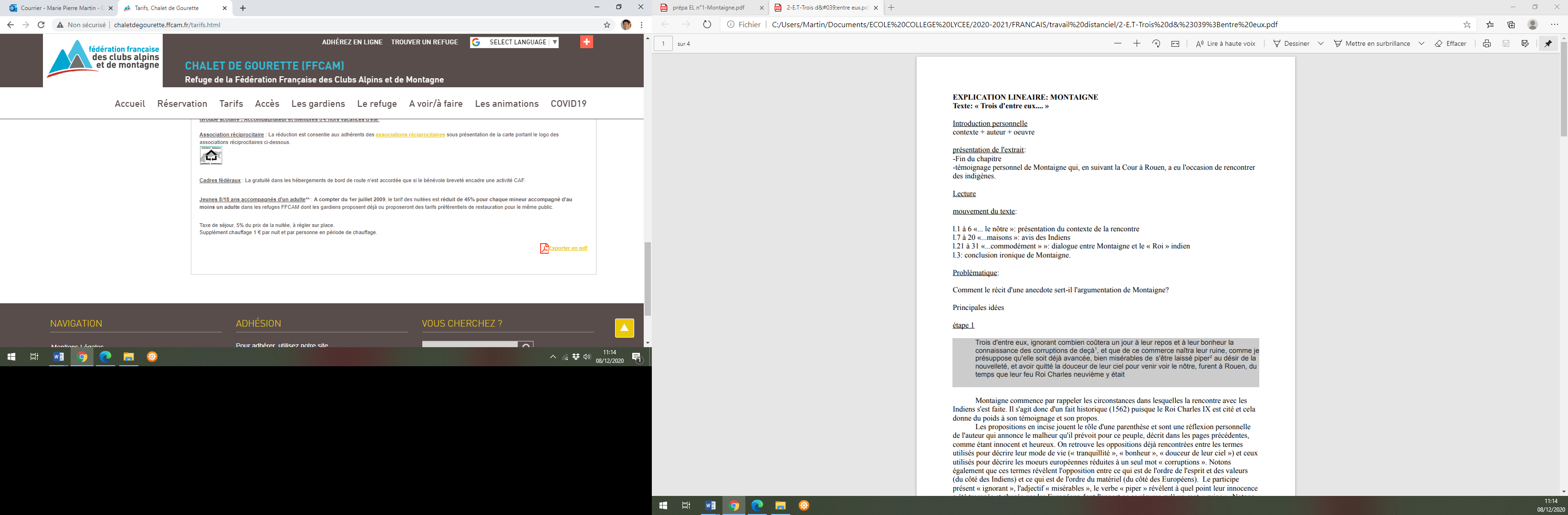 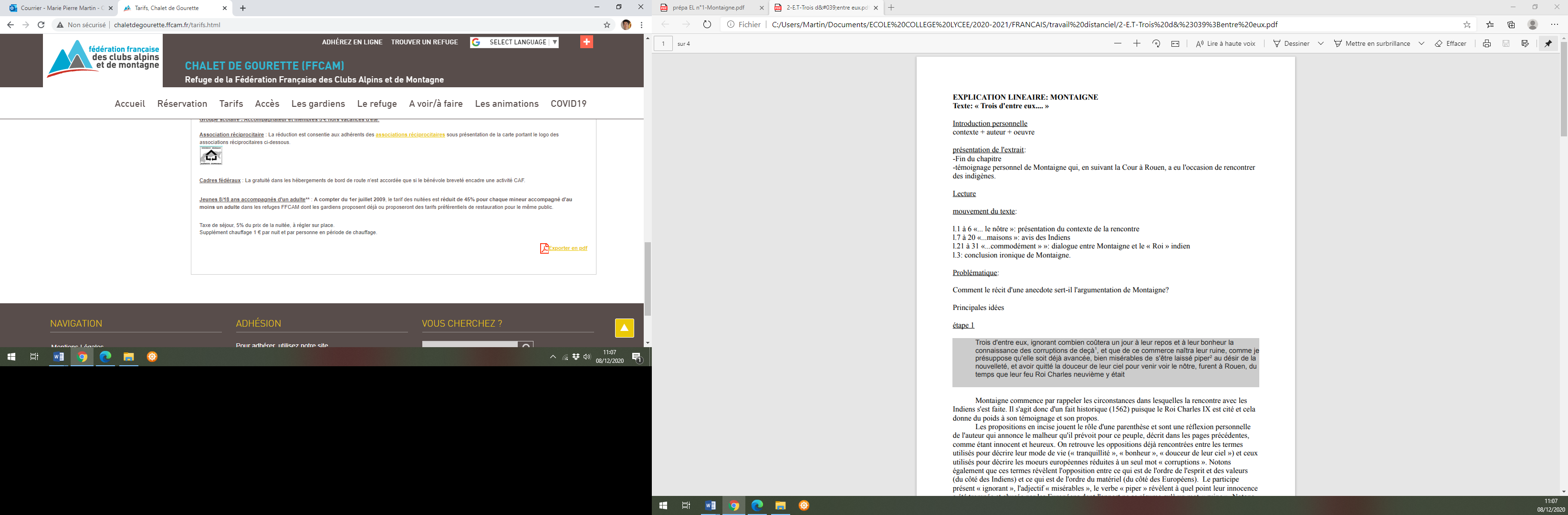 Enfant moins de 8 ans 45 € Enfants de 8 à 18 ans 66.40 € Régime alimentaire particulier (végétarien, sans fromage ….) WE à partir du samedi matin : 1 nuit + 1 petit déjeuner + 1 dîner + 1 panier repas dimanche midi Adulte 50.60 €  Adulte tarif réduit : 34 € (adhérent CAF ou fédération partenaire) cf au-dessusEnfant de moins de 8 ans 29 € Enfants de  8 à 18 ans 42.70€ Régime alimentaire particulier (végétarien, sans fromage ….)Prévoir votre repas du samedi midi ACTIVITESCours de télémark le samedi et le dimanche 12 € Cours uniquement le samedi 12 € Cours uniquement le dimanche 12 € Gratuité pour les inscrits au cycle de formation des 5 samedis, les MF et FFS Rando le samedi + télémark libre le dimanche 12 € Rando le samedi + cours le dimanche 12 €  Attention : rando ouverte uniquement aux gens en ayant déjà fait !ski + peau de phoque + couteaux + DVA + pelle + sonde + casque + piolet + crampons obligatoiresMATERIEL Forfait week-end (y compris rando) 38 € Forfait samedi (y compris rando) 19 € Forfait dimanche 19 € Location ski et chaussures WE complet 30 € Votre taille 				Votre pointure Location ski samedi 10 € Location ski dimanche 10 € Votre taille Location chaussures samedi 10 € Location chaussures dimanche 10 € Votre pointure INSCRIPTION AUX COURSInitiation : Je n’ai jamais fait de télémark Perfectionnement : Niveau 1 : j’ai déjà fait un peu de télémark Niveau 2 : j’ai déjà fait plusieurs fois du télémark Niveau 3 : je passe partout et souhaite m’améliorer pas d'inscription aux cours REPAS SANS HERBERGEMENTRepas samedi soir au chalet du CAF de Gourette : Adulte 17 € Enfant moins de 8 ans 13  € Enfant de 8 à 18 ans 15 €Régime alimentaire particulier (végétarien, sans fromage ….)Petit déjeuner pour les camping-cariste (même tarif pour les enfants et les adultes)Samedi matin  7 € Dimanche matin 7 € PROGRAMMEVendredi 29  janvier : à partir de 17h30Accueil, installation, remise des forfaits et du matériel au chalet du CAF de GouretteDîner : chacun apporte son repasBière de BienvenueSamedi 30 janvier : initiation – perfectionnement ou randonnée Télémark8h00 Accueil : Forfaits, matériel, composition des groupes9h00  - Départ groupes « initiation » et « perfectionnement » télémark (avec des moniteurs fédéraux et ESF)                                                   Départ randonneurs télémark (avec guide de haute-montagne)12h30 Pique-nique  13h30 Reprise des cours / descente pour ceux qui font la rando16h30 Dernière descente de la journée “en meute” pour tous les participants19h : apéro et photos 20h Dîner en commun Dimanche 31 janvier : poursuite des cours et télémark libre 10H00 Départ pour les cours ou télémark libre 14h00 Pique-nique surprise 16h30 dernière descente en meute17h00 Retour du matériel auprès de l’équipe